муниципальное дошкольное образовательное учреждение детский сад «Улыбка»Конкурс профессионального мастерства педагогов «Моя педагогическая находка в 2023 году»Номинация: Занятие 21 векаНаименование конкурсного материала: НОД в технике макрамеОбразовательная область: Художественно-эстетическое развитиеГруппа: подготовительная группа комбинированной направленностиТема: Витая цепочкаВоспитатель: Огаркова Елена ВладимировнаОбразовательная организация: МДОУ «Улыбка»Брейтово 2023 г.Пояснительная запискаТехника макраме направлена на формирование навыков ручной умелости и развитие образного и пространственного мышления. она помогает не только освоить новое увлекательное умение, но и развить мелкую моторику и расширить диапазон творческих способностей.На занятиях дети познакомились с основными понятиями: «макраме», «середина нити», «узел», «петля», освоили основные узлы и узоры. Они научились крепить нити, знают, что такое плоские узлы (правосторонний и левосторонний), что, плетя эти узлы поочередно, получается квадратный узел, а если плести только один из плоских узлов, получится витая цепочка. Познакомились с техникой выполнения репсового узла и попробовали сплести небольшую салфетку для игр. Для того, чтобы детям было интересно и понятно, я использовала различные игры на развитие мелкой моторики, мультимедийное сопровождение по плетению узлов, а также показывала наглядно, как это делается. Во время занятий я подходила к каждому ребенку, показывала индивидуально, как завязываются узлы. Основой узлов в макраме является простой узел, который дети завязывают у себя на обуви. Поскольку у многих детей сейчас обуви на шнурках нет, они испытывали трудности в завязывании, но, постепенно, научились.На занятиях по макраме применяются методы: словесный, наглядный и практический. Приемы: беседы, ответы на вопросы, рассматривание на экране изображений плетения плоских узлов, рассматривание показа плетения, самостоятельная работа детей по изготовлению поделки. В занятии я использовала элементы игровой (игра «Разбежались» по технологии ТРИЗ) и здоровьесберегающей технологий.На занятиях дети учатся координировать свои движения в пространстве и работать двумя руками одновременно.Важным свойством макраме является обратимость, т.е. ребенок, может сплести узел, а затем его расплести, и на этих же нитях сплести новый. На занятиях дети понимают, что из веревки можно изготовить различные красивые изделия. А сколько гордости возникает у них, когда готовое изделие они показывают своим друзьям и знакомым. В основу по составлению занятий взято пособие М. М. Соколовской «Знакомьтесь с макраме».Занятия проводились 2 раза в месяц в вечернее время по 30 минут. Технологическая картаОбразовательная область: художественно-эстетическое развитиеТема: «Витая цепочка»Прогнозируемые результаты:Закрепили знания об узлахЗакрепили навык крепления нити к основаниюЗакрепили алгоритм выполнения левостороннего плоского узлаДети, изготавливая изделие, развивали мелкую моторику рук.Научились аккуратно выполнять узлы, помогать друг другу.Научились плести витую цепочку.Время: 30 минутЦель: Создать условия для ознакомления детей с техникой макраме.Задачи:Образовательные: Закрепить знания об узлах, полученные на прошедших занятиях.Закрепить навык крепления нити к основанию.Закрепить алгоритм выполнения левостороннего плоского узла.Сформировать представления о плетении витой цепочки.Развивающие: Развивать мелкую моторику рук, память, внимание, мышление.Развивать интерес к макраме, творческие способности, воображение.Воспитательные: Воспитывать аккуратность в выполнении узлов, целеустремлённость.Воспитывать чувство взаимопомощи, усидчивость.Предварительная работа: рассматривание изделий, выполненных в технике макраме.Учебно-методическое обеспечение:Демонстрационный материал: Презентация выполнения узлов, образец витой цепочки, две нити, прикрепленные вертикально для показа детям. Раздаточный материал: Нить крепежная на каждого ребенка, две нити размером в 150 см., скотч.Список используемой литературыСоколовская М.М. 'Знакомьтесь с макраме' \\3-е издание доработанное - Москва: Просвещение, 1990 - с.127ПриложениеЭтапВремяПедагогический инструментарийСодержание педагогического взаимодействияСодержание педагогического взаимодействияПрогнозируемый результатЭтапВремяПедагогический инструментарийДеятельность педагогаДеятельность детейПрогнозируемый результатВводно-организационный2 минутыСловесный методЗвучит тихая музыка.Приветствие, доброе пожелание, установление зрительного контакта (дети стоят рядом с воспитателем)ПриветствиеПсихологическая готовностьМотивационно-побудительный2 минутыСловесный метод: загадывание загадки и беседа по вопросам.Наглядный метод: показ изделия. Ребята, я хочу загадать вам загадку, а вы попробуйте ее отгадать.«Влево пять-шесть раз перекрутиласьИ в «витую» закрутилась»- Посмотрите, какая красивая цепочка есть у меня.Ребята, скажите, для чего может понадобиться нам такая витая цепочка? Закройте глаза и представьте, что может из нее получиться.Давайте сегодня мы с вами попробуем изготовить такие же красивые цепочки, как у меня.Осознают и принимают поставленную задачу, говорят ответ загадки.Дети фантазируют, воображают:- для плетения штор, кулонов, браслета, брелока для ключей и т.д.Внутренняя мотивация на деятельностьПроявили воображение и фантазию.Актуализация5 минутСловесный метод: ответы на вопросы.Итак, давайте приготовимся. Сначала быстро и громко отвечайте на вопросы: Какие узлы вы уже знаете? (плоские, репсовые, квадратный)Из каких узлов сплетена цепочка? (из плоского)Что мы будем делать сначала? (крепить нити к основанию)Сколько нитей? (две)А сколько получится? (четыре)Что делаем потом? (потом плетем один из плоских узлов)Дети отвечают на вопросы и разбирают алгоритм выполнения цепочки. Ответили на все вопросы, поняли очередность действий в выполнении задания.Основной этапПрактическая работаДинамическая паузаПрактическая работа5 минут2 минуты12 минутНаглядный метод: презентация «Витая цепочка»Словесный метод: беседа.Игровой прием: Игра «Разбежались» технология ТРИЗ.Практический метод: крепление нитей.Наглядный метод: показ воспитателяНа слайде появляется фотография выполнения плоского узла. (см. презентацию)Ребята, давайте вспомним, как плетутся правосторонний и левосторонний узлы. Посмотрите на экран и скажите, выполнение какого узла вы видите и почему?А какую нить мы будем брать, если будем плести левосторонний узел? Давайте сейчас немного разомнемся и начнем выполнять нашу цепочку- Давайте поиграем. Игра «Разбежались», вы все ее помните. Давайте вспомним правила.Пример: «У кого есть красный цвет в одежде, разбежались» или «У кого есть карманы, разбежались» и т. д. Сначала крепим нити к основанию. Вспомним, как мы сделаем «ушки зайчику»Воспитатель показывает на своем примере, как плетутся узлы.- Давайте первый узел сплетем вместе. Чтобы нам не путаться, давайте договоримся о том, какой узел мы с вами будем делать. (левосторонний) - Возьмем крайнюю левую нить и положим ее петлей на две центральные нити. Затем берем крайнюю правую нить, продеваем ее под двумя центральными нитями и снизу продеваем в петлю. Берем за оба конца нитей и завязываем узел. Следите за тем, чтобы центральные нити не сжимались, оттягивайте их вниз.- А сейчас выполняем самостоятельно, но не забывайте, что плетем только один левосторонний узел. Только в этом случае наша цепочка будет закручиваться. Когда вы увидите, что она закручивается, вы переверните работу на другую сторону и продолжайте плести дальше этим же узлом.Воспитатель помогает и объясняет тем ребятам, кому требуется помощь.Как работа будет готова воспитатель помогает ребенку ее закончить: обрезать нити и сделать петлю сверху.Дети рассматривают слайд и отвечают на вопросы: правостороннего, так как петля делается из крайней правой нити.Крайнюю левую- Если у нас есть тот или другой цвет в одежде, мы перебегаем на другую сторону, а у кого нужного цвета нет, тот остается на месте.Дети играют в игру.Ребята складывают нить пополам и показывают петлю – «ушко», затем крепят нить к основанию. Также поступают со следующей нитью.Дети плетут узел вместе с воспитателем, тем самым вспоминают технологию его плетения.Дети самостоятельно выполняют работу.Кто справился быстрее, помает товарищу в возникающих трудностях.Ответили на вопросы и закрепили знания об узлах.Снятие напряжения, эмоционально-физическая разрядка.Закрепили навык крепления нити к основанию.Вспомнили, как плетется левосторонний узел.Дети закрепили умения плести левосторонний плоский узел и аккуратно его завязывать. Научились плести витую цепочку.Заключительный этап. Рефлексия2 минуты Словесный методВот мы и справились с нашей работой. Посмотрите, какая красота у вас получилась! Вам нравится? Какие же узлы мы плели сегодня? А как называется это плетение по-другому? Вы – большие молодцы, ребята!Скажите, вы уже придумали, что у вас получится   из такой красивой витой цепочки?Высказываются о своих ощущениях.Дети придумывают варианты для себя (кулон, брелок)Дети получили удовлетворение от плетения, особенно от получения результата.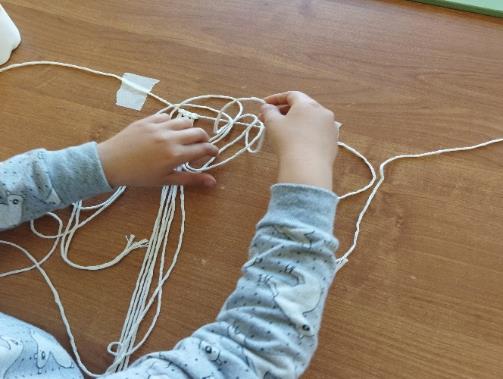 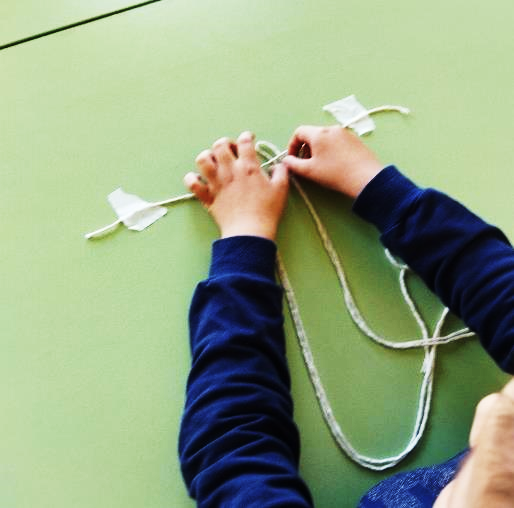 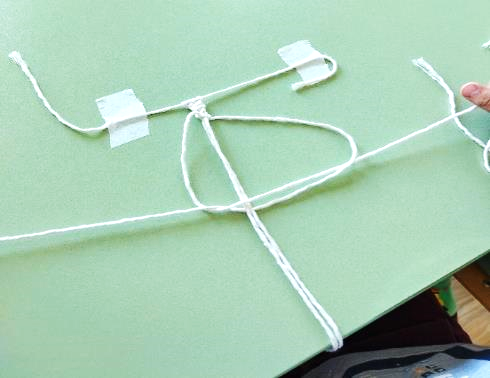 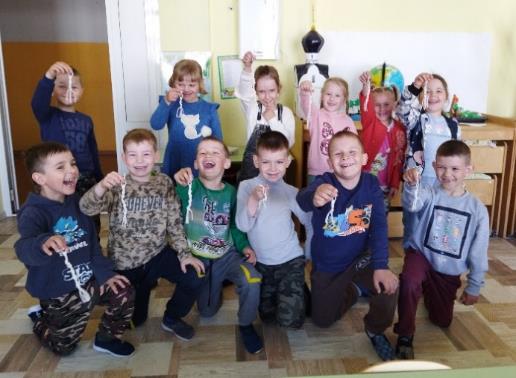 